Утверждены правила заключения, изменения, расторжения соглашения о совместном развитии инфраструктуры субъекта обращения донорской крови и ее компонентов Правила определяют порядок заключения, изменения, расторжения такого соглашения, его обязательные условия, а также порядок перехода прав и обязанностей организации, осуществляющей производство лекарственных средств и (или) медицинских изделий по соглашению. Кроме этого, документом устанавливаются требования к производителю, с которым может быть заключено соглашение. В частности, производитель должен быть создан в соответствии с законодательством РФ, иметь лицензию на осуществление деятельности по производству лекарственных средств, у него должны отсутствовать недоимки по налогам, сборам и задолженности по иным обязательным платежам, а также задолженности по уплате процентов за использование бюджетных средств и др. 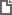 Постановление Правительства РФ от 17.01.2023 N 29
"Об утверждении Правил заключения, изменения, расторжения соглашения о совместном развитии инфраструктуры субъекта обращения донорской крови и (или) ее компонентов и перехода прав и обязанностей организации, осуществляющей производство лекарственных средств и (или) медицинских изделий по такому соглашению" 